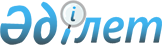 О внесении изменения в постановление акимата Жанакорганского района от 30 ноября 2017 года № 389 "О некоторых вопросах поощрения граждан участвующих в обеспечении общественного порядка"Постановление акимата Жанакорганского района Кызылординской области от 17 марта 2022 года № 605. Зарегистрировано в Министерстве юстиции Республики Казахстан 30 марта 2022 года № 27297
      Акимат Жанакорганского района ПОСТАНОВЛЯЕТ:
      1. Внести в постановление акимата Жанакорганского района от 30 ноября 2017 года № 389 "О некоторых вопросах поощрения граждан участвующих в обеспечении общественного порядка" (зарегистрировано в Реестре государственной регистрации нормативных правовых актов за № 6069) следующее изменение:
      гриф согласования, расположенный в левом нижнем углу указанного постановления изложить в новой редакции:
      "Отделом полиции Жанакорганского района Департамента полиции Кызылординской области Министерства внутренних дел Республики Казахстан".
      2. Настоящее постановление вводится в действие со дня его первого официального опубликования.
					© 2012. РГП на ПХВ «Институт законодательства и правовой информации Республики Казахстан» Министерства юстиции Республики Казахстан
				
      Аким Жанакорганского района 

Р. Рустемов

      "СОГЛАСОВАНО""Отделом полиции Жанакорганскогорайона Департамента полицииКызылординской областиМинистерства внутренних делРеспублики Казахстан"
